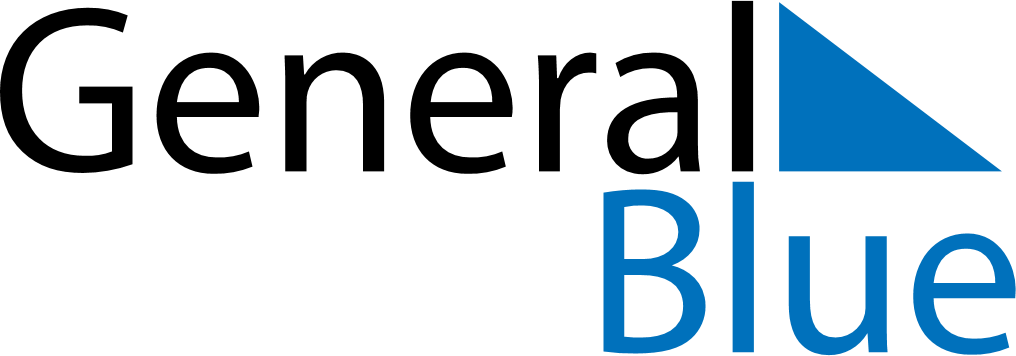 June 2022June 2022June 2022June 2022SwedenSwedenSwedenSundayMondayTuesdayWednesdayThursdayFridayFridaySaturday12334Whitsun Eve56789101011PentecostNational Day
Whit Monday12131415161717181920212223242425Midsummer EveMidsummer EveMidsummer Day2627282930